ISIC kartaKaždý študent, ktorý je držiteľom ISIC karty a využíva ju 
na dopravu, si musí individuálne predĺžiť platnosť karty 
pre dopravu   pomocou SMS do 25.6.2017. Postup: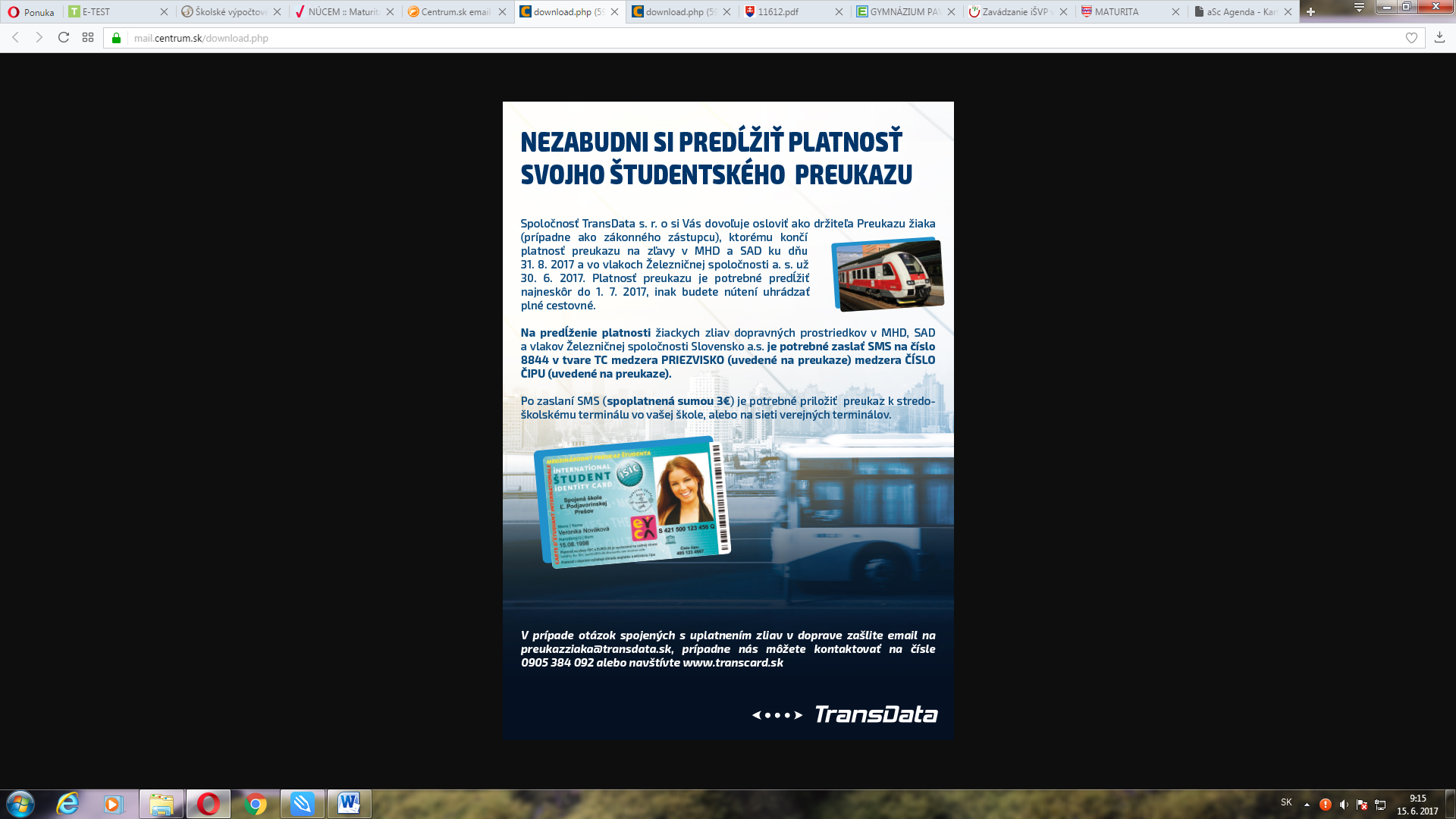 CENA SMS: 3 EURÁObnovenie platnosti ISIC kariet sa uskutoční až v septembri 2017 (do 15.9.2017), študent zaplatí 
10 eur  a škola obnoví platnosť jeho ISIC karty, následne študent získa novú známku na ISIC s platnosťou do septembra 2018. Všetky naše ISIC karty majú platnú licenciu do 30.9.2017.